20230218用記事本製作框架網頁 在桌面(WIN+D) 建立一個lemon 資料夾 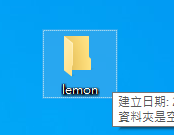 (WIN+SHIFT+S： 截取選定區畫面)(2A)用小畫家(mspaint)畫一顆檸檬並存在lemon 資料夾檔名為c.png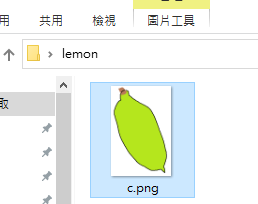  (2B)安裝GIMP並用GIMP去背：用GIMP開啟c.png；再用「圖層/透明度/加入透明色板」；用U鍵啟動智慧選取工具並點選背景區再用再用DEL鍵刪除之；再匯出覆蓋掉原來的c.png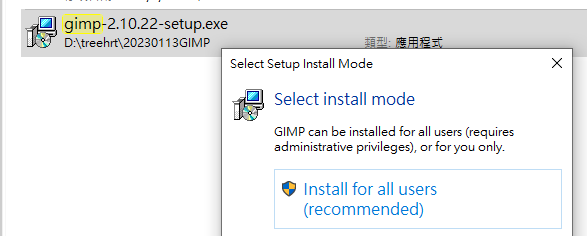 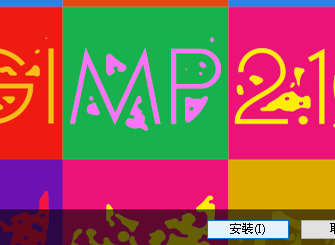 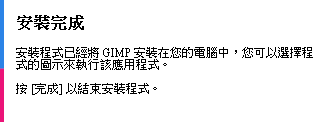 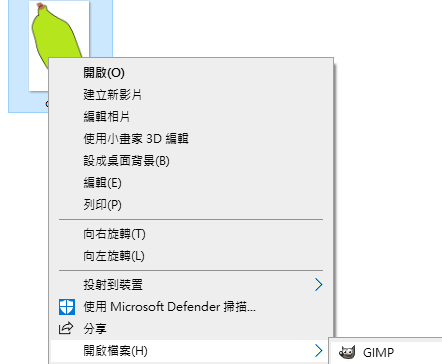 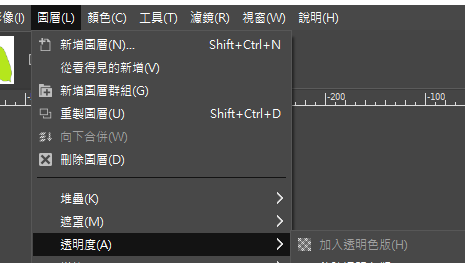 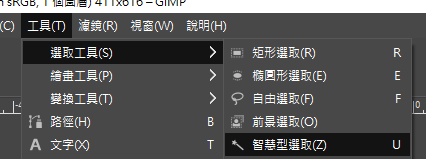 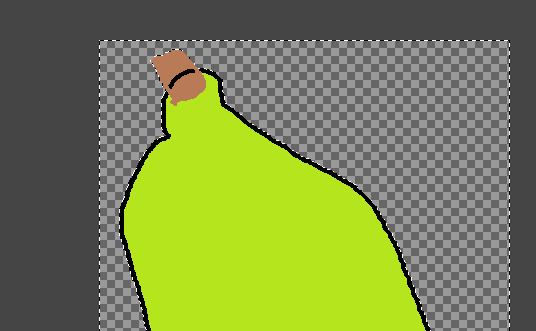 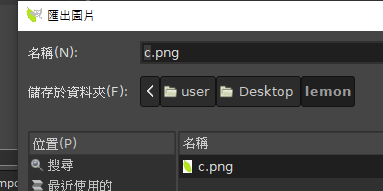 ) 用記事本(notepad)輸入如下文字並存入lemon 資料夾檔名為index.htm(存檔類型要選所有檔案)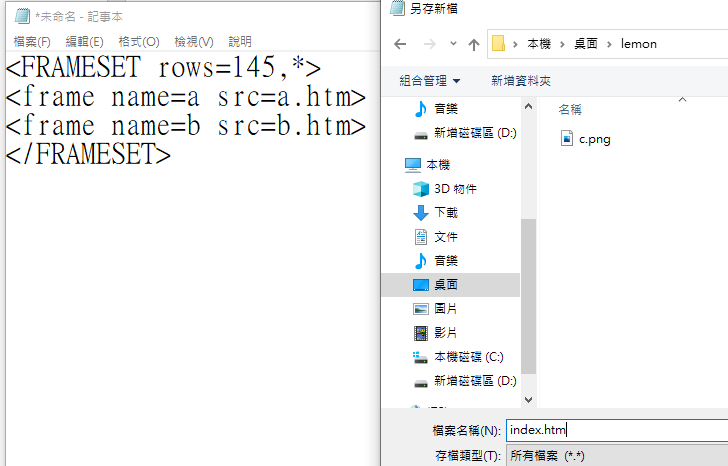 WIN+E： 開啟檔案總管並顯示最近使用過的檔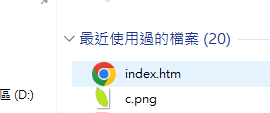 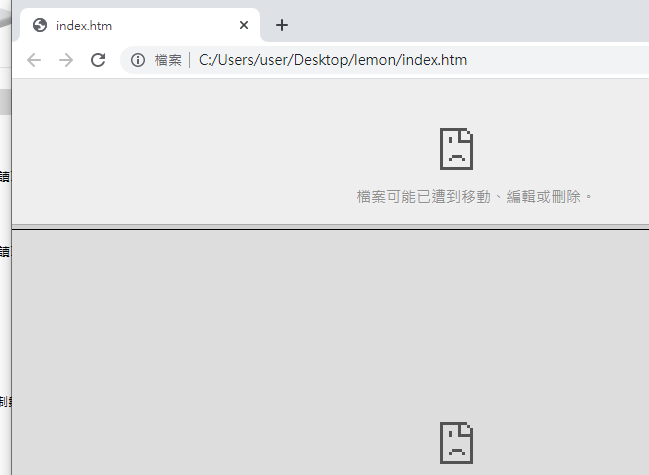 (4)用記事本輸入如下文字並存為a.htm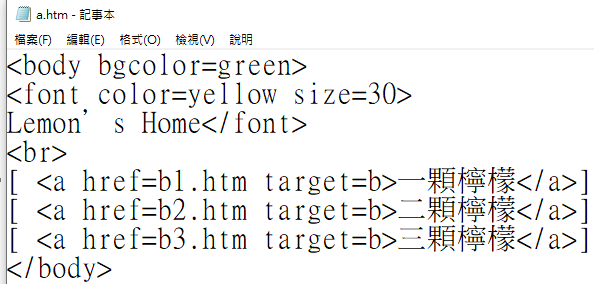 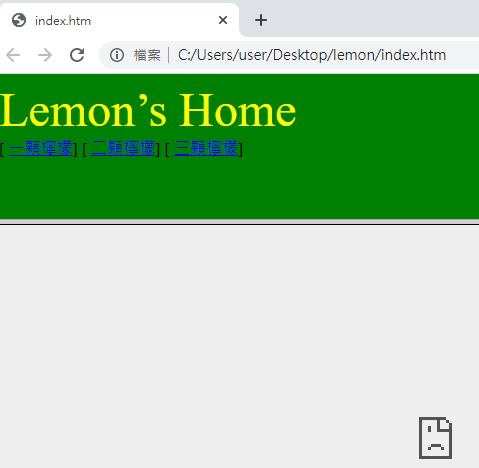 (5)用記事本輸入如下文字並存為b.htm (CTRL+N新文件，CTRL+V貼上)<body background=c.png> <h1>Lemon is good!! </h1> </body> 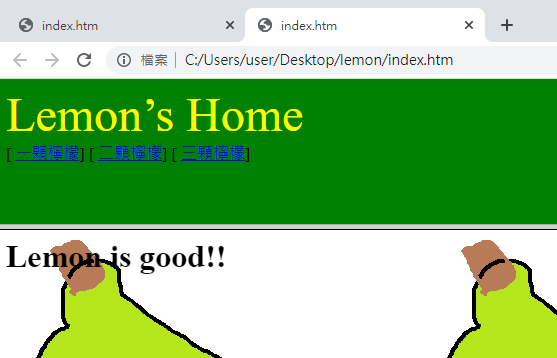 (6)用記事本輸入如下文字並存為b1.htm (CTRL+N新文件，CTRL+V貼上)<body bgcolor=red> <img src=c.png width=300> </body> 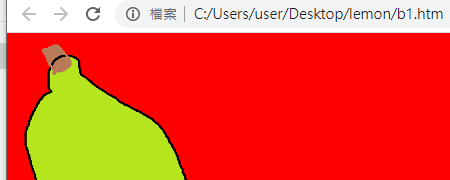 (7) 用記事本輸入如下文字並存為b2.htm (CTRL+N新文件，CTRL+V貼上)<body bgcolor=pink> <img src=c.png width=150> <img src=c.png width=250> </body> 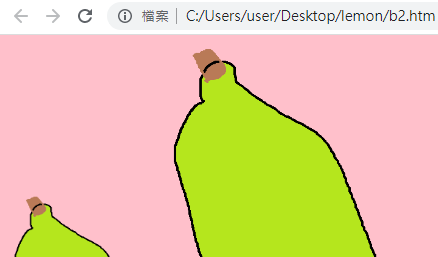 (8) 用記事本輸入如下文字並存為b3.htm (CTRL+N新文件，CTRL+V貼上)<body bgcolor=purple> <img src=c.png width=180> <img src=c.png width=120> <img src=c.png width=210> </body> 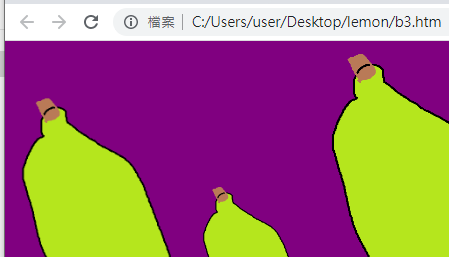 